NATIONAL INSTITUTE OF TECHNOLOGY, DURGAPURMAHATMA GANDHI AVENUE DURGAPUR –713 209, WEST BENGAL, INDIAFAX: 0343-2574078; Website: www.nitdgp.ac.inBID REFERENCE: NITD/CHEMISTRY/DS/WBDST/2018/01			            Date: 05.06.2018Extension of date for submitting tender documentAs sufficient number of tender document is not received within stipulated time, date of submission of tender document against the above mentioned tender is hereby extended as per following schedule:Last date of submission of tender: 29.06.2018 by 3:00 pm in the Department of Chemistry, NIT DurgapurDate of opening: 29.06.2018 at 3.30 pm in the Department of Chemistry, NIT DurgapurAll other terms and condition will remain the same.(Dr. D Sukul)Associate Professor andPrincipal InvestigatorDepartment of ChemistryNIT Durgapur(Contact no. 9434788066)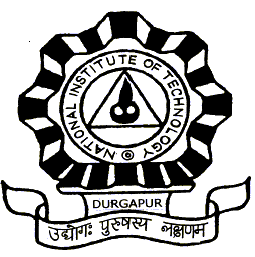 